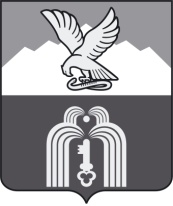 ИЗБИРАТЕЛЬНАЯ КОМИССИЯМуниципального образованияГОРОДА-КУРОРТА ПЯТИГОРСКАП О С Т А Н О В Л Е Н И Е6 августа 2016г.                                                                                          № 32/147г. ПятигорскО регистрации кандидатов в депутаты Думы города Пятигорска пятого созыва, выдвинутых избирательным объединением Региональное отделение Политической партии СПРАВЕДЛИВАЯ РОССИЯ в Ставропольском крае по многомандатным избирательным округамПроверив соответствие порядка выдвижения Региональным отделением Политической партии СПРАВЕДЛИВАЯ РОССИЯ в Ставропольском крае кандидатов в депутаты Думы города Пятигорска пятого созыва по многомандатным избирательным округам требованиям Федерального закона «Об основных гарантиях избирательных прав и права на участие в референдуме граждан Российской Федерации», Закона Ставропольского края «О некоторых вопросах проведения выборов в органы местного самоуправления в Ставропольском крае» и необходимые для регистрации кандидатов документы, в соответствии со статьей 38 Федерального закона «Об основных гарантиях избирательных прав и права на участие в референдуме граждан Российской Федерации», статьей 151 Закона Ставропольского края «О некоторых вопросах проведения выборов в органы местного самоуправления в Ставропольском крае»,Избирательная комиссия муниципального образования города-курорта ПятигорскаПОСТАНОВЛЯЕТ:Зарегистрировать Бабкина Максима Николаевича, 1986 года рождения, выдвинутого Региональным отделением Политической партии СПРАВЕДЛИВАЯ РОССИЯ в Ставропольском крае, кандидатом в депутаты Думы города Пятигорска пятого созыва по многомандатному избирательному округу № 7, 6 августа 2016 года в 14 часов 06 минут.Зарегистрировать Цмакова Виталия Викторовича, 1970 года рождения, выдвинутого Региональным отделением Политической партии СПРАВЕДЛИВАЯ РОССИЯ в Ставропольском крае, кандидатом в депутаты Думы города Пятигорска пятого созыва по многомандатному избирательному округу № 5, 6 августа 2016 года в 14 часов 07 минут.Зарегистрировать Шульженко Вячеслава Ивановича, 1953 года рождения, выдвинутого Региональным отделением Политической партии СПРАВЕДЛИВАЯ РОССИЯ в Ставропольском крае, кандидатом в депутаты Думы города Пятигорска пятого созыва по многомандатному избирательному округу № 3, 6 августа 2016 года в 14 часов 08 минут.Выдать зарегистрированным кандидатам в депутаты Думы города Пятигорска пятого созыва, указанным в пунктах 1-3 настоящего постановления, удостоверения об их регистрации.Передать сведения о зарегистрированных кандидатах в депутаты Думы города Пятигорска пятого созыва в средства массовой информации не позднее 7 августа 2016 года.Настоящее постановление подлежит официальному опубликованию и вступает в силу со дня его подписания.Председатель                    							 А.В. ПышкоСекретарь 										 Е.Г. Мягких